           	Pasto’fil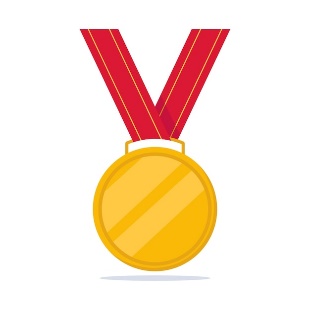 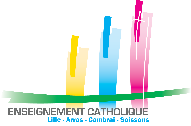 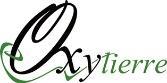 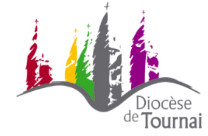 ☞ Se mettre en projet de vivre la célébration et lui donner sa raison d’être qui va au-delà du faire, c’est :Apprendre les chants afin de pouvoir, le jour de la célébration, les chanter pour prierPréparer la lecture des textes et des prièresPréciser les déplacements, les gestes Prévoir l’espace de célébration où les enfants qui ont un rôle particulier se retrouveront. Il sera nécessaire qu’un adulte soit avec eux et leur permette d’anticiper, ce qui évitera ainsi à l’animateur d’appeler l’un ou l’autre enfant au cours de la célébration. Evitons les paroles superflues et ouvrons à l’intériorité. Le cheminement de la célébration n’en sera que plus fluide et invitera davantage à la prière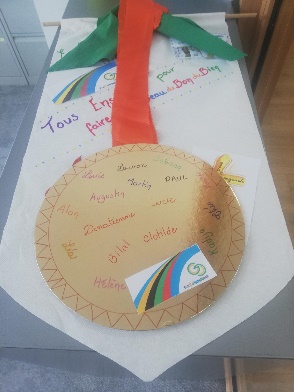 De retour en classe…    Prendre une photo de la classe avec l’étendard et la médaille mise en évidence par les enfants. DateSelon le calendrier de fin d’annéeSelon le calendrier de fin d’annéeViséeRendre grâce pour tout ce que nous avons vécu tout au long de notre année Pasto’lympiquesRendre grâce pour tout ce que nous avons vécu tout au long de notre année Pasto’lympiquesPrévoirPréalable avant la célébration :  Le visuel, préparé avant la célébration Un pupitre pour la lectureUn espace suffisant pour accueillir à l’issue de la procession :les étendards de quoi recevoir le cierge allumé et le livre de la Paroleun plateau sur lequel sont déposées les médailles de chaque classePour la procession :Un cierge allumé Le livre de la Parole fermé, avec le texte de l’Evangile glissé à l’intérieur (Annexe)Autant d’étendards qu’il y a de classes  Le plateau avec les médaillesTous ensemble  https://www.youtube.com/watch?v=MgvPSvrix8E Alléluia levons les bras https://youtu.be/5pMhUfuYhqE?t=12 Accueille au creux de tes mains
https://www.youtube.com/watch?v=v8kFd37_FvMQue le vent nous emporte https://youtu.be/vfiShYQoXhY?t=14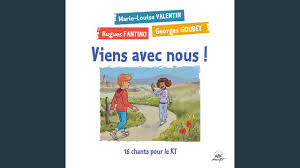 Temps de l'accueilTemps de l'accueilEnfants et adultes, porteurs pour la processionAdultes qui aident à la mise en place Les enfants s’installent au son d’une musique douce.
La procession se met en route.
Les différents éléments de procession sont déposés au visuel de célébration.Le plateau avec les médailles est mis en évidence devant l’assemblée.
AnimateurBonjour à tous. C’est jour de fête dans notre école ce matin. Nous prenons le temps de nous poser sous le regard du Seigneur, pour lui dire merci pour notre année scolaire qui s’achève. Une année particulière puisqu’aux couleurs des Jeux olympiques et Paralympiques de Paris qui seront célébrés très bientôt. Pour exprimer notre merci, nous avons la joie d’accueillir le Père qui va nous accompagner dans notre prière. Alors oui, tous ensemble, chantons la joie de nous rassembler !Animateurde chant   Tous ensemblePrésident de célébrationMerci pour ces mots de bienvenue.Et c’est aussi une grande joie pour moi que de dire avec vous tous merci au Seigneur pour cette année « Pasto’lympiques ». Vous avez chaque jour essayé de vivre le slogan inscrit sur votre étendard tout comme les sportifs qui durant les compétitions s’appliquent à respecter la devise de Pierre de Coubertin. Vous avez répondu oui à l’invitation lancée en début d’année à savoir, essayer d’être des sportifs de Dieu animés d’un bel esprit de partage et de fraternité. C’est pour cela qu’aujourd’hui nous pouvons tous vous déclarer « tous médaillés ». Les médailles apportées en procession en sont le témoignage.  Pour entrer dans notre célébration, j’invite tous ceux qui le souhaitent à tracer sur eux le signe de la croix :
                           Au nom du Père, et du Fils, et du Saint-Esprit, Amen !Oui, Seigneur, tu es là et nous allons écouter ta Parole. Animateur 
de chants Président de célébrationet un enfant    Alléluia levons les brasPendant l’acclamation, le président de célébration et un enfant se dirigent vers le visuel de célébration. L’un prend le livre de la Parole fermé, l’autre la lumière, tous deux apportés en procession au début de la célébration. Ils les portent solennellement jusqu’au pupitre, lieu où il est prévu que l’Evangile soit proclamé.
Président de célébrationIl proclame la Parole de Dieu  De la lettre de Saint Paul aux Corinthiens (12, 12-27)Le Christ est semblable à un corps qui se compose de plusieurs parties. Toutes ses parties, bien que nombreuses, forment un seul corps. Et nous tous, Juifs ou Grecs, esclaves ou personnes libres, nous avons été baptisés pour former un seul corps par le même Esprit saint et nous avons tous bu de ce seul Esprit. Le corps ne se compose pas d'une seule partie, mais de plusieurs. Si le pied disait : « Je ne suis pas une main, donc je n'appartiens pas au corps », il ne cesserait pas pour autant d'être une partie du corps. Et si l'oreille disait : « Je ne suis pas un œil, donc je n'appartiens pas au corps », elle ne cesserait pas pour autant d'être une partie du corps. Si tout le corps n'était qu'un œil, comment entendrait-il ? Et s'il n'était qu'une oreille, comment sentirait-il les odeurs ? En réalité, Dieu a disposé chacune des parties du corps comme il l'a voulu. Il n'y aurait pas de corps s'il ne se trouvait en tout qu'une seule partie! En fait, il y a plusieurs parties et un seul corps.L'œil ne peut donc pas dire à la main : « Je n'ai pas besoin de toi ! » Et la tête ne peut pas dire non plus aux pieds : « Je n'ai pas besoin de vous ! » Bien plus, les parties du corps qui paraissent les plus faibles sont indispensables ; celles que nous estimons le moins, nous les entourons de plus de soin que les autres ; celles dont il est indécent de parler sont traitées avec des égards particuliers qu'il n'est pas nécessaire d'accorder aux parties plus convenables de notre corps. Dieu a disposé le corps de manière à donner plus d'honneur aux parties qui en manquent : ainsi, il n'y a pas de division dans le corps, mais les différentes parties ont toutes un égal souci les unes des autres. Si une partie du corps souffre, toutes les autres souffrent avec elle ; si une partie est honorée, toutes les autres s'en réjouissent avec elle. Or, vous êtes le corps du Christ, et chacun de vous est une partie de ce corps. Animateur de chantsPrésident de célébration 
et le porteur de la lumière  Reprise de l’acclamationPendant le chant d’acclamation, le président et l’enfant redéposent au visuel de célébration le livre de la Parole – ouvert cette fois – et la lumière.Président de célébrationIl invite à un bref moment de silence.Puis il fait une brève rétrospective du cheminement parcouru avec des mots comme :Chers élèves. Comme il s’en est passé de belles choses au cours de cette année scolaire que vous avez vécue aux couleurs de l’olympisme. Une année Pasto’lympiques ! A l’approche des vacances d’été, vous avez pris le temps de parcourir le livre de votre année scolaire pour rendre grâce c’est-à-dire pour dire merci au Seigneur pour tout ce beau vécu ensemble placé sous son regard.  Il y a eu des moments de grande joie mais certainement aussi des jours plus difficiles. Et c’est dans ces situations heureuses ou douloureuses que vous avez fait l’expérience de vivre toutes les valeurs de l’olympisme qui sont rappelons-les ici : l’amitié, le respect, l’excellence, la détermination, l’égalité, l’inspiration et le courage. Bravo pour tout cela ! En m’intéressant à votre année Pasto’lympiques, il m’est facile de faire le lien avec le passage de la lettre de l’Apôtre Paul que nous venons d’entendre. Saint Paul compare notre grande famille humaine à un corps…C’est assez surprenant non ?  Il nous dit que si un membre souffre, tous les membres souffrent avec lui, si un membre est honoré, tous les membres se réjouissent avec lui.  C’est vraiment cela que vous avez vécu en tant que Sportifs de Dieu. Je vous encourage à l’être tout encore au long de cet été, là où vous serez. Et vous, chers élèves de CM2, portez ce beau témoignage dans vos collèges l’an prochain. Je vous souhaite une belle vie dans vos nouveaux établissements. Bon temps de vacances à tous. Temps de la PrièreTemps de la PrièrePrésident de célébrationAnimateur
de chant2 lecteurs pour chaque intentionPrésident de célébrationEnsemble, prions pour que ces mots entendus résonnent dans nos cœurs…
 Accueille au creux de tes mainsIntention 1 : Seigneur, nous te disons merci pour…Intention 2 :  Seigneur, nous te disons merci pour…Intention 3 : Seigneur, nous te disons merci pour…

Les intentions de prière auront été rédigées par les élèves …Il conclut ce temps de prière en invitant à dire tous ensemble : Notre Père qui es aux cieux…Temps de l'envoiTemps de l'envoiPrésident de célébrationIl termine la célébration par la prière :Oui Seigneur, il est juste et bon de te rendre gloire, de t’offrir notre merci pour tout ce que nous avons reçu de Toi tout au long de cette année Pasto’lympiques. Tu fais de tous ces enfants des médaillés de ton amour. Qu’ils portent cette médaille dans leur cœur chaque jour, trace d’une vie fraternelle avec toi ! Le président de célébration donne à chaque enseignant la médaille de sa classe. Celui-ci le fixe à son étendard.Seigneur, bénis chacune et chacun de nous : Au nom du Père, et du Fils, et du Saint-Esprit, Amen !AnimateurMerci à vous (…nommer ici le président de célébration) de nous avoir aidés à vivre cette célébration.Merci à tous pour votre présence et votre prière. Recevez nos plus chaleureux souhaits de bel été. Animateur 
de chant  Que le vent nous emporte, que le vent nous envoie….On pourra terminer par une belle procession d’envoi avec tous les étendards. Et si, cela est possible, prendre une photo avec le prêtre et les enfants porteurs des étendards.